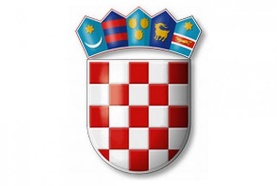 REPUBLIKA HRVATSKA			VARAŽDINSKA ŽUPANIJA                    			   OPĆINA VISOKO   OPĆINSKO VIJEĆEKLASA: 602-01/23-01/3URBROJ:2186-27-02-23-1Visoko, 28.12.2023.                                                                                                                                                      Na temelju članka 143. Zakona o odgoju i obrazovanju u osnovnoj i srednjoj školi („Narodne novine“ broj 87/08, 86/09, 92/10, 105/10, 90/11, 16/12, 86/12. i 126/12. – pročišćeni tekst, 94/13, 152/14, 7/17, 68/18., 98/19,64/20 i 151/22) i Članka 23. Stavka 2. Zakona o predškolskom odgoju i obrazovanju („Narodne novine“ broj 10/97, 107/07, 94/13. 98/19 ,57/22 i 101/23) i  Članka 30. Statuta Općine Visoko (Službeni vjesnik Varaždinske županije» broj: 26/21) Općinsko vijeće Općine Visoko na sjednici održanoj 28.12. 2023. godine, donosiPROGRAMJAVNIH POTREBA U OSNOVNOM ŠKOLSTVU I PREDŠKOLSKOM ODGOJU I OBRAZOVANJU NAPODRUČJU OPĆINE VISOKO U 2024. GODINIČlanak 1. U Programu javnih potreba u osnovnom školstvu i predškolskom odgoju i obrazovanju na području Općine Visoko u 2024. godini (u daljnjem tekstu: Program) utvrđuju se javne potrebe u osnovnom školstvu i predškolskom odgoju i obrazovanju, za koje se sredstva osiguravaju u Proračunu Općine Visoko za 2024. godinu (u daljnjem tekstu: Proračun).Članak 2. Javne potrebe u školstvu i predškolskom odgoju i obrazovanju ostvarivat će se kroz:sufinanciranje provođenja programa predškole  natjecanja i nagrade učenicima i mentorima za postignute rezultate na natjecanjima,financiranje škole plivanja,Članak 3.Za ostvarivanje javnih potreba iz Članka 2. ovog Programa, u Proračunu  se osiguravaju  sredstva u iznosu 105.000,00 eura a raspoređuju se:Članak 4.            Realizacija ovog Programa vršiti će se tijekom cijele kalendarske 2024. godine, a ostvarenje je ovisno o priljevu sredstava u Proračun Općine.                                                                      Članak 5.          Program je sastavni dio Proračuna Općine Visoko za 2024. godinu, a za njegovu realizaciju odgovoran je općinski načelnik. Općinski načelnik podnosi Izvješće o izvršenju ovog Programa općinskom vijeću istodobno sa podnošenjem Izvješća o izvršenju Proračuna.                                                                     Članak 6.           Ovaj Program stupa na snagu osmog dana od dana objave u Službenom vjesniku Varaždinske županije.                                                                                       PREDSJEDNIK                                                                                                                                                                                                                                                                      Općinskog vijeća                                                                                                      Ivan HadrovićPozicij u Pror.AktivnostOPIS POZICIJAPlan za 2024.g u €1009 i 1010ŠKOLSTVO I PREDŠKOLSKI ODGOJ       105.000,003661A100901Predškolski odgoj            5.000,00366111A101001Tekuće donacije Osnovnoj školi Visoko          20.000,0042123K100401Izgradnja dječjeg vrtića           80.000,00